2022 District 27-D1 Convention - March 11-12, 2022
Chula Vista Resort – Wisconsin Dells
Registration Form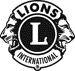 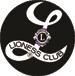 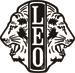 (Please print legibly to ensure name badges are correct)No meals available after March 3, 2022Club Name: 													Lion	       Guest        Leo  Registration ($20)        Lunch ($28)        Banquet ($40)        Convention Experience ($80) 
Leo Registration (Free)        District Governor Convention Experience ($60) 	Name: 						  Title: 							Email Address: 												Special Dietary Restrictions (Please only list MEDICALLY NECESSARY Restrictions):Allergy/Other (Please list below) 	Gluten Free 		Vegetarian/Vegan Allergy/Other Dietary Restrictions: 									Lion	       Guest        Leo  Registration ($20)        Lunch ($28)        Banquet ($40)        Convention Experience ($80) 
Leo Registration (Free)        District Governor Convention Experience ($60) Name: 						  Title: 							Email Address: 												Special Dietary Restrictions (Please only list MEDICALLY NECESSARY Restrictions):Allergy/Other (Please list below) 	Gluten Free 		Vegetarian/Vegan Allergy/Other Dietary Restrictions: 									Lion	       Guest        Leo  Registration ($20)        Lunch ($28)        Banquet ($40)        Convention Experience ($80) 
Leo Registration (Free)        District Governor Convention Experience ($60) Name: 						  Title: 							Email Address: 												Special Dietary Restrictions (Please only list MEDICALLY NECESSARY Restrictions):Allergy/Other (Please list below) 	Gluten Free 		Vegetarian/Vegan Allergy/Other Dietary Restrictions: 									Make checks payable to and send to:	District 27-D1 Convention 2022			2523 Targhee Street			Fitchburg, WI 53711